ArtsLife Television•••LIFE in ARTS•••
vivi la tua vita nelle artiLa prima ART TELEVISION open content
dal 10 maggio 2013 su canale 35 di Streamit www.twww.tv o dalla Home Page di www.ArtsLife.com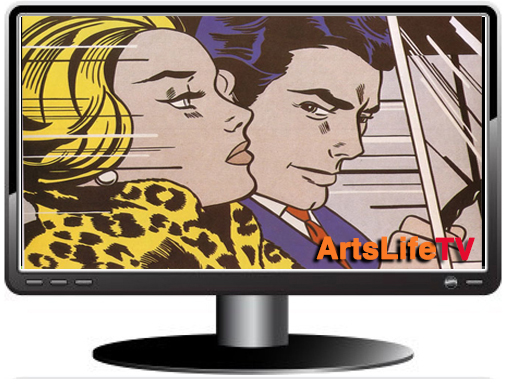 Al via ArtsLife TV la nuova emittente televisiva online dedicata al panorama artistico e culturale internazionale. Italiana per nascita, apolide per vocazione, ArtsLife TV si presenta come un progetto rivoluzionario ispirato alla filosofia open content, che comporta la creazione di un palinsesto aperto e partecipato, in una prospettiva propria della comunicazione in rete.Il progetto nasce dal sodalizio tra il portale di Paolo Manazza www.ArtsLife.com, nato come semplice blog e oggi diventato un punto di riferimento in Italia per tutti gli appassionati d’arte, e la piattaforma televisiva online Streamit Twww.tv http://twww.tv  fondata da Gianni Armetta e Federico Luzi, che da sempre intende sostenere progetti culturali e di promozione sociale.Grazie a questo incontro ArtsLife si dota di una propria TV online visibile all'interno del portale così come sulla piattaforma Twww.tv al numero 35 del telecomando.ArtsLife TV si presenta come un canale in-formativo dove la cultura assume una veste partecipata, uno strumento di adesione collettiva teso alla re-interpretazione della vita e dei suoi fenomeni in chiave non più solo economica ma soprattutto estetico-artistica. Tutti gli utenti sono invitati a partecipare, contattando la redazione per inviare propri contributi video o testuali e interagendo tramite social networks per comunicare eventi, concorrere alla definizione dei trend, recensire mostre, seguire gli esiti del mercato e i protagonisti della scena internazionale.Sul lato informativo il canale darà ampio rilievo alle notizie pubblicate tutti i giorni (24 ore su 24, 365 giorni l’anno) dal sito, in particolare quelle relative alle tendenze dell’arte. Verranno trasmesse in diretta live streaming alcune aste d’arte nazionali e internazionali.Oltre alla strutturazione di un palinsesto integrato con users' content di diversa natura, ArtsLife TV intende  ospitare contenuti public domain e creative commons per diffondere l’idea che siano finalmente maturi i tempi per una libera e orizzontale fruizione della cultura e dell’arte, soprattutto (ma non solo) Italiana.Il cuore del palinsesto batterà fortissimo per la cultura di alta qualità. L’ossatura sarà costituita da un lungo elenco di capolavori cinematografici e da una selezione di documentari e video-opere.Sarà possibile creare uno spazio live RadioTV web dove in orari da decidere e dedicati si potrà dare spazio al pubblico che potrà collegarsi via web (tramite Skype o telefono) e lasciare il proprio contributo riguardo qualsiasi tema legato alla cultura e al mondo del sociale.Non mancheranno produzioni create ad hoc dalla redazione con speciali e servizi di approfondimento, oltre a proclami intorno al diritto di libera circolazione di idee e opere d’arte e a tutto l'archivio dei circa 200 video realizzati da qui al 2007, anno di nascita di ArtsLife. Secondo la filosofia dell’open content infine la nuova TV dell'arte punterà ad embeddare dai canali social presenti in rete, una selezione di video intorno alla vita e alle opere di grandi artisti.Le nuove tecnologie messe al servizio della comunicazione di massa consentono a tutti la possibilità di distribuire gratuitamente la cultura: la celebre intuizione di McLuhan “Il contenente è il contenuto” assume ora forma compiuta e rileva il proprio significato, trasformandosi da simulacro dell’effimero a reale opportunità culturale a portata di una  community sempre più estesa.ArtsLife TV cercherà di coniugare le infinite declinazioni dell'esperienza estetica nella vita quotidiana di ciascun individuo: con video dedicati dalla letteratura alla scienza, dai viaggi alle case, dalla musica al teatro, dal design alla moda. Tutti i programmi principali verranno lanciati sulla home page di www.ArtsLife.com con un widget a scorrimento, nei giorni stessi e in quelli precedenti alla loro messa in onda.Al progetto partecipano Dejanira Bada, Chiara Faglia e Luca Zuccala che collaborano alla redazione ArtsLife, Carmen Cristina Cruz responsabile dello sviluppo, Daniele Coldan Coletta responsabile strategie e finanza, Michele di Pasquale webmaster e Luca Tavoletti della società Movie&Arts; inoltre il videomaker Stefano Bernardeschi; Diego Bernardi responsabile comunicazione e marketing: e, tra i tanti giornalisti, Angelo Crespi (Milano) e Valeria Rubino (New York) con i numerosi opinion makers che collaborano al portale.Insieme ai 29.000 abbonati alla NewsLetters e i 30.000 followers sui vari Social di ArtsLife (dati work in progress).Nata nel 2007, Streamit Twww.tv  è una tecnologia di brevetto italiano, che rappresenta una svolta nel panorama mondiale delle tv via internet, modello unico di Over The Top browser TV in HD su full screen.
Piattaforma aggregatrice, da un iniziale bouquet di 7 canali, ne conta oggi più di 400 in costante aumento, di cui più di 300 visibili in chiaro, gratuitamente, su qualsiasi dispositivo connesso, mobile o fisso. I canali della piattaforma offrono palinsesti strutturati per ogni target, generando 3 milioni di visite al giorno, con 1 milione di utenti unici al giorno e 90 milioni di visite mese. TV Ufficiale di Expo 2012, presente sul piano internazionale con il network giapponese Streamit Japan, quello messicano Suljos TV, quello andino Streamit Perù ed altri ancora in procinto di essere lanciati, poggia su un proprio sistema configurato per la distribuzione video, garantendo performance ottimali con qualsiasi connessione. Tra gli altri canali TV presenti su Streamit: AdnkronosTv, Economia Web, Il Fatto Quotidiano, RoxyBar Tv, Byo Blue di Claudio Messora, Blue Note Tv, Pink Lady, Music Channel Japan, Giornale Motori, Cortoons Music Tv, Rugby Channel, Sportitalia 24, e-tennis Tv, Milan News Tv, Tutto Juve Tv, Inter news Tv, TuttoNapoli Tv, Udinese Channel.ArtsLife.com creato da Paolo Manazza nel 2004 per i suoi studenti nella Cattedra di “Teoria e Pratica del Mercato Multimediale dell’Arte” tenuta per alcuni anni presso l’Accademia di Belle Arti a Brera, Milano, si è successivamente trasformato in un Blog e poi nel 2008 in un portale sull’arte. Il 28 maggio del 2012 ArtsLife  ha creato la nuova piattaforma online sulla quale si naviga oggi. Secondo i dati Hosting Aruba ha un traffico mensile di oltre 83.000 visitatori unici, con 132.500 visite, 380.400 pagine aperte e un tempo media di permanenza superiore ai 2 minuti. ArtsLife è registrato nel registro stampa del Tribunale di Milano al n° 457 in data 17-07-2008. ArtsLife.com è di proprietà di E-Art Consulting srl, una società iscritta nel Registro degli Operatori di Comunicazione al numero 17753. ArtsLife.com© e ArtsLife.it©, ArtsLife.tv©, ArsLife.com©, ArsLife.it©, sono di proprietà di E-Art Consulting srl Milano-Italia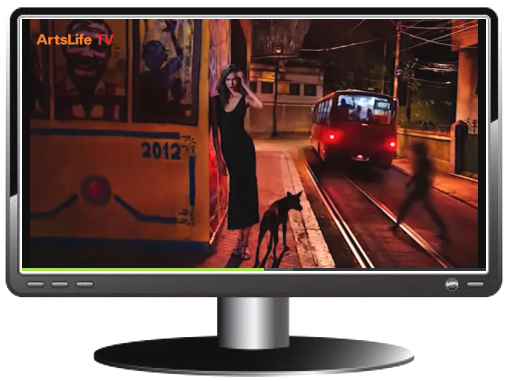 
dal 10 maggio 2013 su canale 35 di Streamit www.twww.tv o dalla Home Page di www.ArtsLife.comUFFICI STAMPA:StreamitElisa Gusella
Direzione Streamit Twww.tvhttp://twww.tv   
Via Durando 39, 20158  (MI)
tel 02 36697545
tel 02 36520984Info mail: artslife@streamit.it  ArtsLife. comIrma Bianchi Comunicazione
Via Arena, 16/1 - 20123 Milano 
tel. +39 02 8940 4694 r.a. fax 02 8356467 info@irmabianchi.it 
testi e immagini scaricabili: www.irmabianchi.it 